PEDIDO MÉDICO: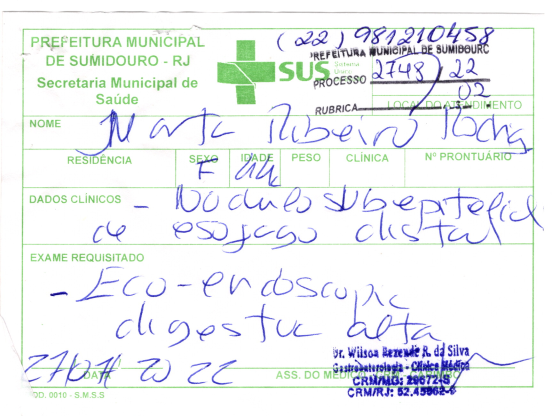 ITEMDESCRIÇÃOUNIDQUANTVALOR UNITARIOVALOR TOTAL01ECO-ENDOSCOPIA DIGESTIVA ALTAPACIENTE: MARTA RIBEIRO ROCHADT. NASCIMENTO: 09/09/1977SRV01